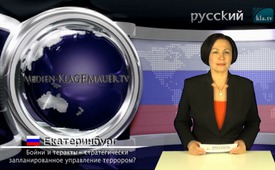 Бойни и теракты – стратегически запланированное управление террором?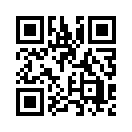 Случаи террора в разных формах учащаются тем временем и в Европе. Но как и в случае с терактом 9/11, когда рухнули башни близнецы Всемирного торгового центра в Нью-Йоркe в 2001 году, возникает бесчисленное множество несоответствий.Случаи террора в разных формах учащаются тем временем и в Европе. Но как и в случае с терактом 9/11, когда рухнули башни близнецы Всемирного торгового центра в Нью-Йоркe в 2001 году, возникает бесчисленное множество несоответствий. Так, например, тысячи специалистов и учёных со всего мира, рассчитали и доказали, что столкновения двух самолётов с башнями-близнецами ни в коем случае не могли вызвать обрушение последних.  Но вместо того, чтобы дать вразумительные ответы на вопросы и замечания населения, государственные органы идут своим курсом, который сводится к усилению слежки и ограничению гражданских прав. 
● США после событий 9/11 начали ограничивать права граждан. 
● Великобритания начала ускоренное размещение наблюдательных камер, сразу после теракта в лондонском метро, седьмого июля две тысячи пятого года. 
● Франция, после терактов в 2015 году, серьёзно ограничила покупки за наличные деньги и ввела чрезвычайное положение. 
Заставляют насторожиться перемены, которые после каждого мнимого теракта шаг за шагом ограничивают права граждан, при этом неуклонно усиливая господствующее положение власти. Поэтому различные наблюдатели пришли к выводу, что речь идёт не об отдельных терактах, а о стратегически запланированном управлении террором с инсценированными терактами.от hm./pg.Источники:www.matrixwissen.de/index.php?option=com_content&view=article&id=60:richard-gage-architects-a-engineers-for-911-truth&catid= 55:hintergrundwissen&Itemid=80&lang=deМожет быть вас тоже интересует:#Nalichnost - Наличность - www.kla.tv/NalichnostKla.TV – Другие новости ... свободные – независимые – без цензуры ...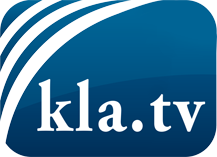 О чем СМИ не должны молчать ...Мало слышанное от народа, для народа...регулярные новости на www.kla.tv/ruОставайтесь с нами!Бесплатную рассылку новостей по электронной почте
Вы можете получить по ссылке www.kla.tv/abo-ruИнструкция по безопасности:Несогласные голоса, к сожалению, все снова подвергаются цензуре и подавлению. До тех пор, пока мы не будем сообщать в соответствии с интересами и идеологией системной прессы, мы всегда должны ожидать, что будут искать предлоги, чтобы заблокировать или навредить Kla.TV.Поэтому объединитесь сегодня в сеть независимо от интернета!
Нажмите здесь: www.kla.tv/vernetzung&lang=ruЛицензия:    Creative Commons License с указанием названия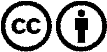 Распространение и переработка желательно с указанием названия! При этом материал не может быть представлен вне контекста. Учреждения, финансируемые за счет государственных средств, не могут пользоваться ими без консультации. Нарушения могут преследоваться по закону.